Дорогой, родитель!Если ваш ребенок кусается, то в первую очередь необходимо понять, что стоит за этим, что малыш хочет этим «сказать».Во-первых, это может быть физиологическая потребность.Это нормальное проявление, если вашему ребенку 5 -11 месяцев.У ребенка режутся зубы, чешутся десны. Это инстинктивное желание.Во-вторых,  это могут проявляться скрытые эмоциональные проблемы.Это нормальное проявление с 1-3 лет.Словарный запас в данном возрасте очень мал, а чувств и эмоций, которые хотелось бы выразить  у ребенка  много. Особенно в период ярких впечатлений. Поэтому малыш прибегает уже к знакомому способу – инстинктивному желанию.В-третьих, поведенческие особенности.Это нормальное проявление 1,5-3 лет.Этому могут  способствовать сильные стрессовые ситуации, смена обстановки,   посещение детского сада. Нередко дети данного возраста кусаются в детском саду, потому что именно так пытаются установить лидерство среди сверстников.В-четвертых, психические  или психологические  расстройства.Особое внимание родителям необходимо обратить на детей, которые продолжают кусаться в возрасте 5-7 лет. В данном случае необходимо обратится к специалисту (психологу, психоневрологу…)Как можно быстрее начать пресекать укусы ребенка, используя метод «Глаза в глаза».Присядьте на корточки, чтобы ваши глаза оказались на уровне глаз ребенка.Установите зрительный контакт  и твердо, спокойно, без агрессии и злобы скажите: « Так. Делать. Нельзя. Никогда. И ни с кем.» (между словами делайте   большие паузы, чтобы у ребенка было время на восприятие услышанного).Если ребенок продолжает кусаться, повторите данные действия или просто лишите ребенка зрительного контакта. Не смотрите в его сторону, как бы он не старался обратить на себя внимание, дайте понять ребенку или объясните, что никому неприятно общаться с детьми- кусаками.Но, ни в коем случае, не пользуйтесь советом: «А укусите его в ответ. Пусть почувствует.»Делать это категорически нельзя!Ребенок может воспринять это как игру, и начать кусаться с двойной силой.Так же не стоит ребенка наказывать публично: отчитывать, громко ругать.Такие действия дадут обратный результат- ребенок начнет кусаться сильнее и чаще, дабы вернуть авторитет в детском коллективе, заодно выразить протест взрослому.Разговаривая с ребенком дома, помните, что осуждать вы должны только поступок, а не самого ребенка. «Ты- хороший, а то, что  ты кусаешься, это- плохо!»Не допускайте в своей речи веских и обидных слов. Не говорите, что ребенок плохой, вредный, злой. Он у вас – самый лучший, а вот его привычка кусаться- действительно плохая и вредная.Разыграйте дома сценку «Как я поведу себя, если другие дети в детском саду отобрали игрушку» или «Что я буду делать, если  меня не берут с собой играть другие ребята»…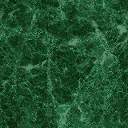 